TUGAS KOMUNIKASI DATA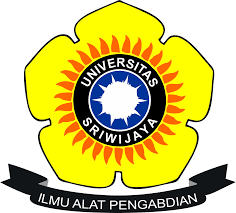 DISUSUN OLEH:NAMA : IMAM MALIKNIM : 09011381621093JURUSAN SISTEM KOMPUTERFAKULTAS ILMU KOMPUTERUNIVERSITAS SRIWIJAYAMenggunakan Jaringan Telkomsel
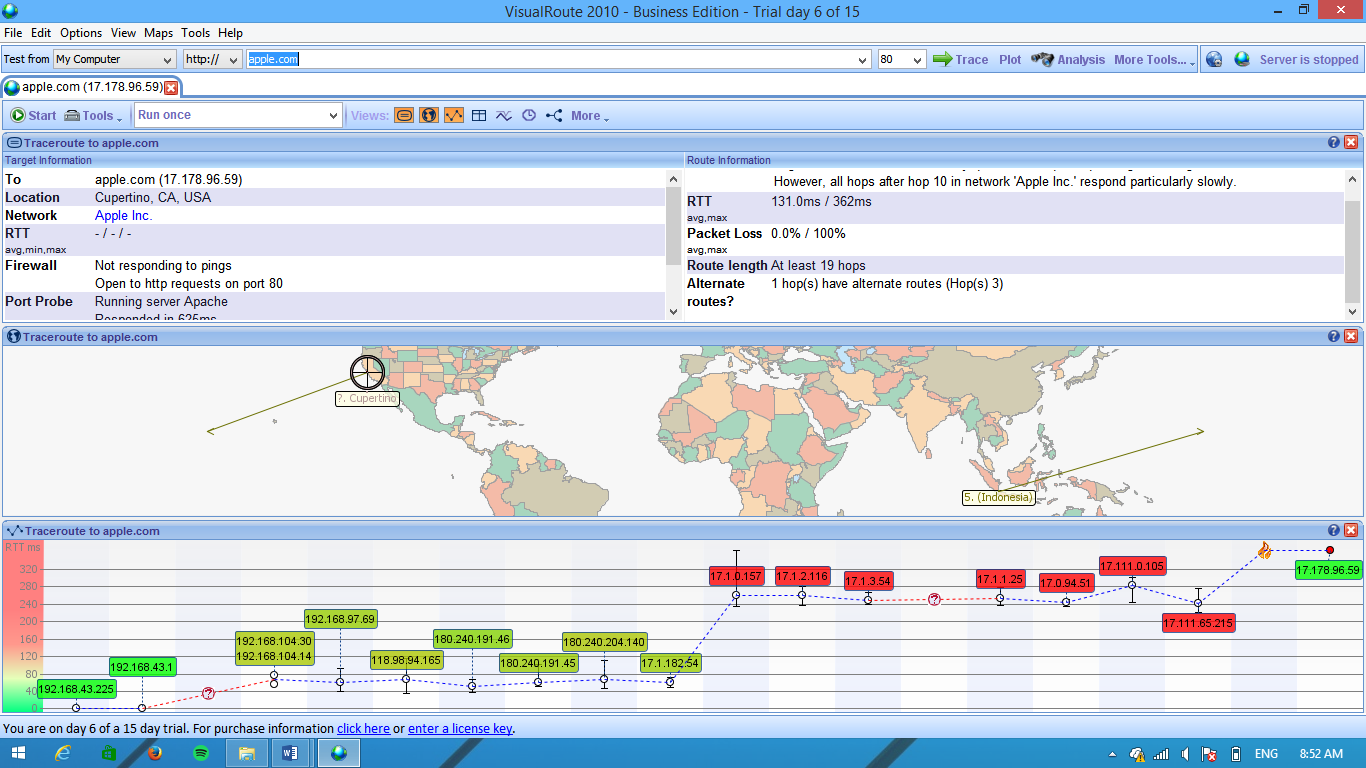 Website Luar NegeriApple.comRTT : 131.0ms/362ms
Hope : 19
Location : Cupertino, California, USAWebsite Lokal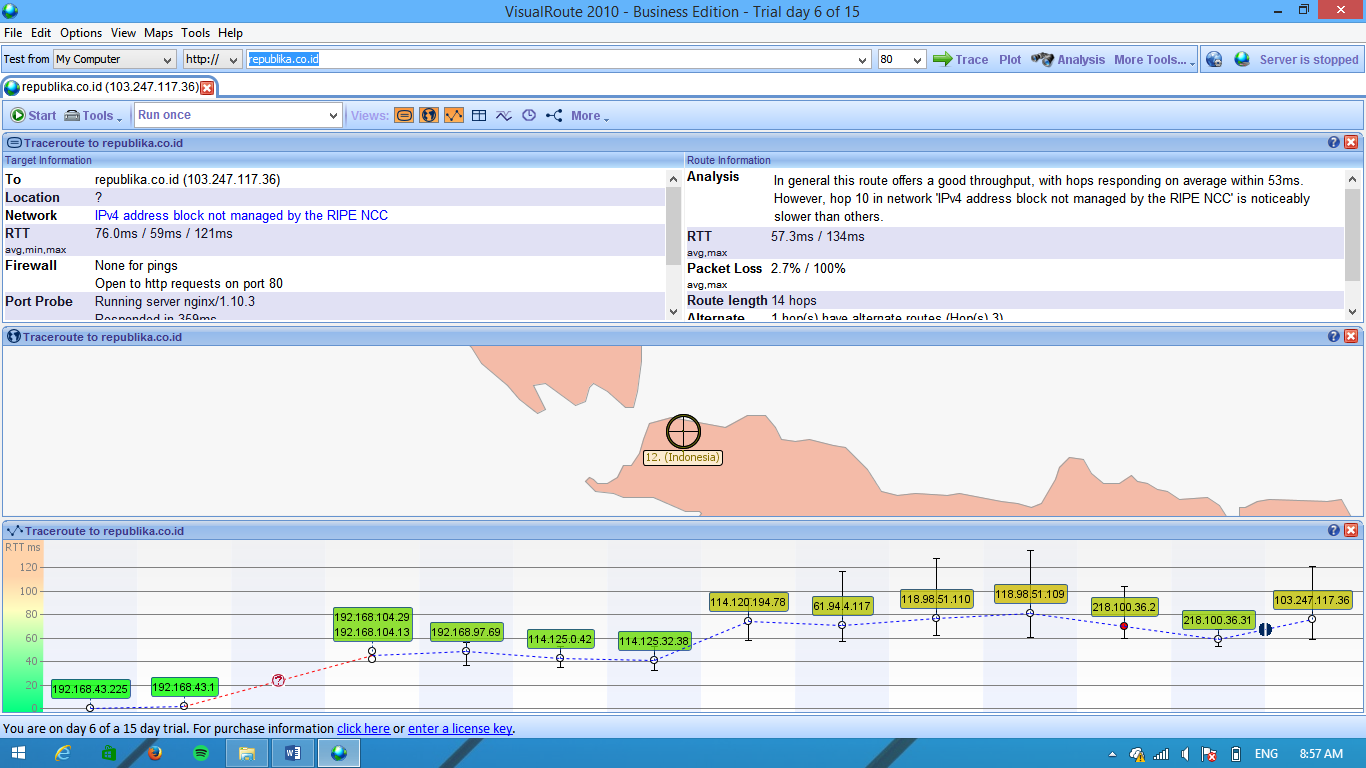 Republika.co.idRTT : 57.3ms/362ms
Hop : 14 hops
Location : Jakarta, IndonesiaMenggunakan Jaringan Wifi Unsri TrialWebsite Luar Negeri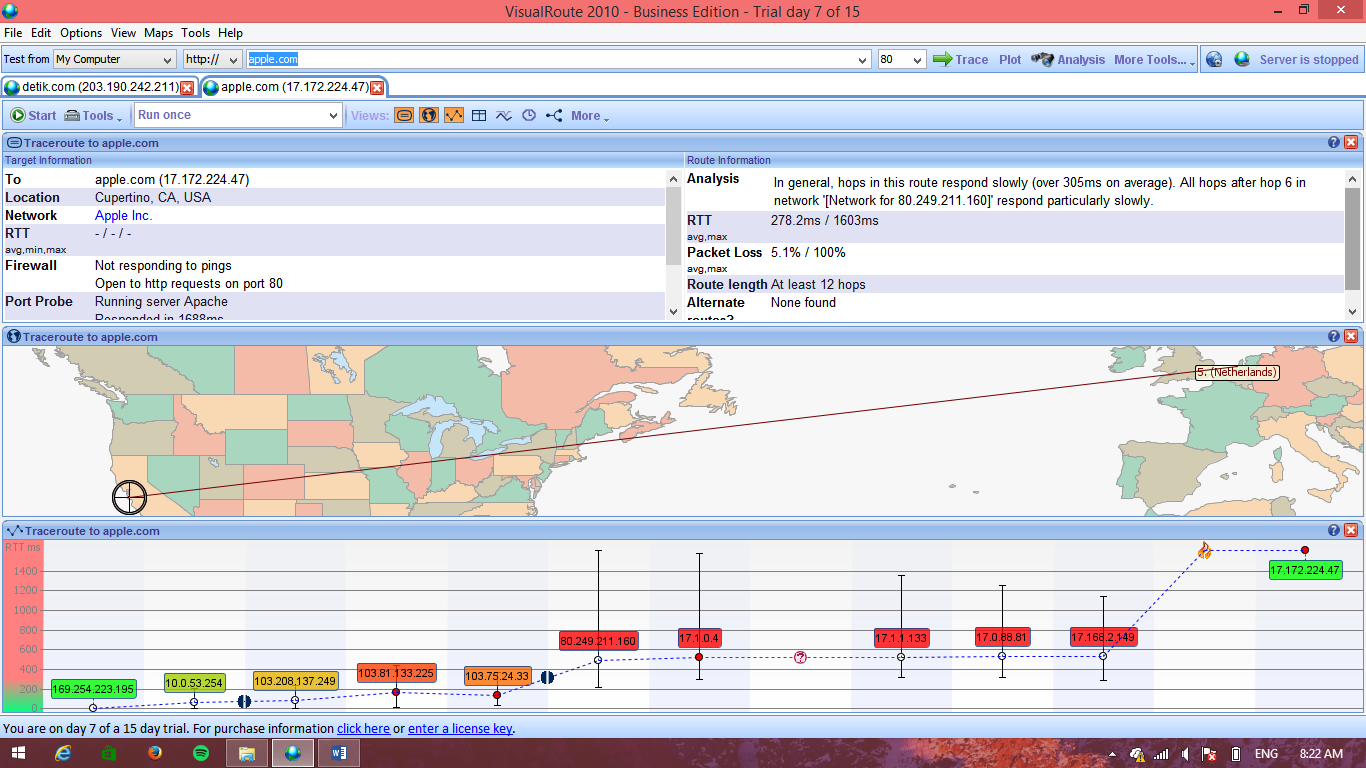 Apple.comRTT : 278.2ms / 160.3ms
Hop : 12 Hops
Location : Cupertino, California, USAWebsite Lokal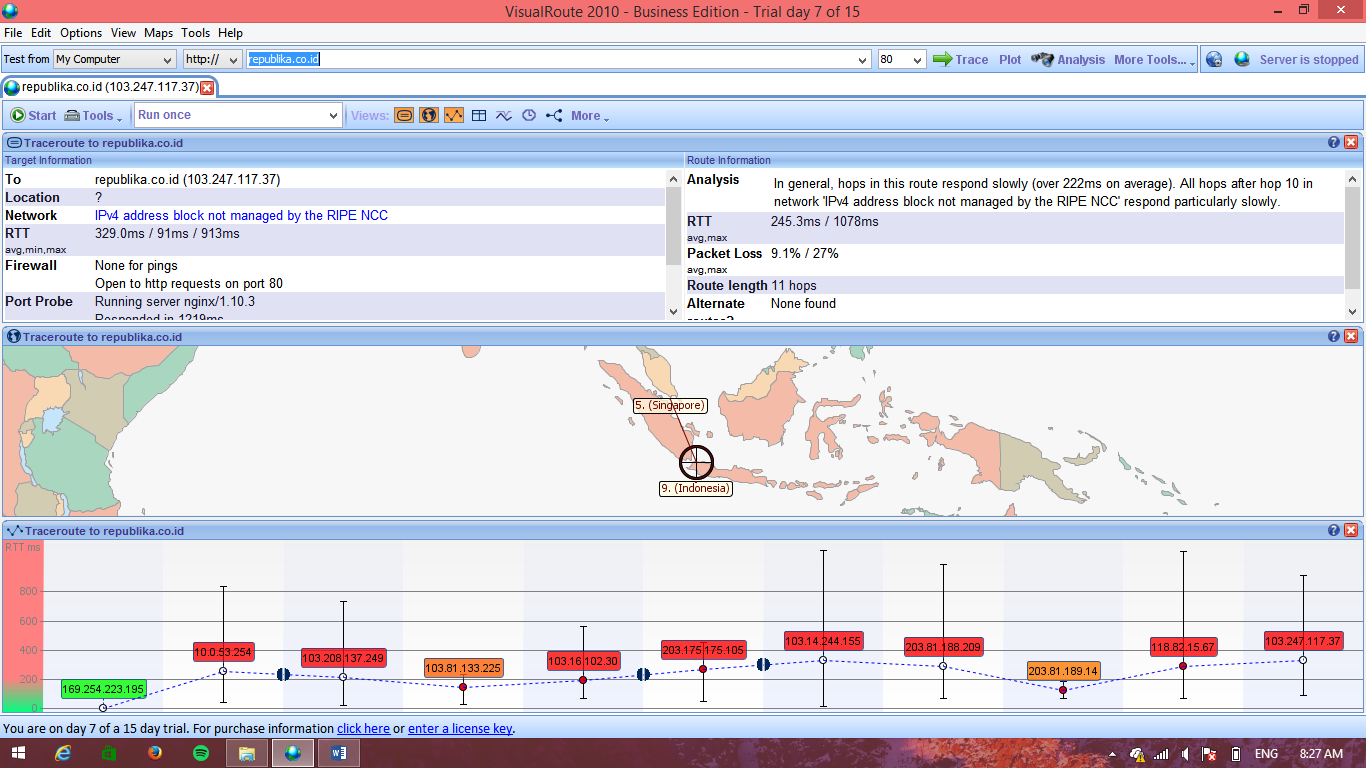 Republika.co.idRTT : 245.3ms/1078ms
Hop : 11 Hops
Location : Jakarta, Indonesia